  ΣΥΛΛΟΓΟΣ ΕΚΠΑΙΔΕΥΤΙΚΩΝ Π. Ε.                    Μαρούσι  10 –  1 – 2019                                                                                                                    ΑΜΑΡΟΥΣΙΟΥ                                                   Αρ. Πρ.: 19Ταχ. Δ/νση: Κηφισίας 211                                            Τ. Κ. 15124 Μαρούσι                                      Τηλ.: 210 8020697                                                                              Πληροφ.: Πολυχρονιάδης Δ. (6945394406)                                                                  Email:syll2grafeio@gmail.com                                      	Δικτυακός τόπος: http//: www.syllogosekpaideutikonpeamarousisou.gr Προς : Δ. Ο. Ε. Κοινοποίηση: Μέλη του Συλλόγου μας, Συλλόγους Εκπ/κών Π. Ε. της χώρας Θέμα : «Έκτακτη Γ. Σ. των μελών του Σ. Ε. Π. Ε. Αμαρουσίου – Πέμπτη 10 Ιανουαρίου 2019». Πραγματοποιήθηκε την Πέμπτη 10 – 1 – 2019 στις 19:30 έκτακτη Γ. Σ. του Συλλόγου Εκπ/κών Π. Ε. Αμαρουσίου με συμμετοχή 22 μελών του συλλόγου επί  697 εγγεγραμμένων μελών του σωματείου. Η έκτακτη Γ. Σ.  δεν είχε απαρτία, ως εκ τούτου το Δ. Σ. του Σ. Ε. Π. Ε. Αμαρουσίου με βάση τη συζήτηση που έγινε επισημαίνει και αποφασίζει τα ακόλουθα: Το νομοσχέδιο για τον τρόπο διορισμού και πρόσληψης αναπληρωτών που προωθεί η κυβέρνηση ΣΥΡΙΖΑ – ΑΝΕΛ  σε πλήρη ευθυγράμμιση με τα αντιεκπαιδευτικά σχέδια ΟΟΣΑ – ΕΕ, αποτελεί τη μεγαλύτερη ανατροπή δικαιωμάτων των αναπληρωτών και αδιόριστων εκπαιδευτικών από την εποχή της κατάργησης της επετηρίδας:Απαξιώνει πλήρως τα επαγγελματικά δικαιώματα του πτυχίου και της προϋπηρεσίας.Οδηγεί σε ριζική ανακατάταξη των πινάκων και, συνεπώς, σε χιλιάδες απολύσεις αναπληρωτών.Ανοίγει το δρόμο στον ανελέητο και συνεχή ανταγωνισμό για μια θέση στον ήλιο έτσι ώστε να ακυρωθεί κάθε δυνατότητα συλλογικής διεκδίκησης και αγώνα.Διαμορφώνει ένα ελαστικό, ευέλικτο και ευμετάβλητο σύστημα προσλήψεων, όπου οι όροι και οι προϋποθέσεις του θα μεταβάλλονται από χρόνο σε χρόνο υπηρετώντας την συνεχή ανακύκλωση της ανεργίας.Φιλοδοξεί να μετατρέψει το σχολείο σε ένα χώρο ανελέητου ανταγωνισμού προσόντων. Αργά ή γρήγορα θα επιδιώξουν να επεκτείνουν το αέναο κυνήγι προσόντων σε όλο το σώμα των εκπαιδευτικών, αναπληρωτών και μονίμων και να το συνδέσουν με την αξιολόγηση, τη μονιμότητα και το σύνολο των υπαλληλικών εξελίξεων.Με τροπολογία κυριολεκτικά της τελευταίας στιγμής, προτάσσει τους κατόχους παιδαγωγικής επάρκειας, αποκλείοντας όσους εκπαιδευτικούς δεν πάρουν σχετική βεβαίωση από τα αντίστοιχα ΑΕΙ.Απέναντι σε αυτό το νομοσχέδιο – έκτρωμα η μόνη απάντηση είναι ο αγώνας διαρκείας μέχρι την συνολική και οριστική απόσυρσή του και τη δικαίωση των αιτημάτων που χρόνια τώρα βρίσκονται στην προμετωπίδα του εκπαιδευτικού κινήματος για:Μόνιμους μαζικούς διορισμούς με βάση τις ανάγκες της εκπαίδευσης, αποκλειστικά με βάση το πτυχίο και όλη την προϋπηρεσία.Διορισμός/μονιμοποίηση όλων των αναπληρωτών με έστω και με μία σύμβαση εργασίας.Ούτε ένας αναπληρωτής να μην απολυθεί.Σε αυτή την κατεύθυνση και με στόχο να οργανωθεί ένα μαζικό και μαχητικό κίνημα σύγκρουσης και ανατροπής του νομοσχεδίου υιοθετούμε τις παρακάτω προτάσεις για την κοινή δράση των εκπαιδευτικών σωματείων και όλου του εκπαιδευτικού  κινήματος:Οι εκπαιδευτικές Ομοσπονδίες ΔΟΕ και ΟΛΜΕ να θέσουν από σήμερα τον κλάδο σε τροχιά απεργιακής σύγκρουσης κηρύσσοντας άμεσα απεργία  τουλάχιστον 48ωρη απεργία με βάση την εισήγηση του Δ. Σ. της Δ. Ο.Ε. για την προσεχή εβδομάδα.Ενημερώνουμε όλα τα σχολεία με στόχο τη μεγαλύτερη μαζικοποίηση και συσπείρωση στον αγώνα.Συμμετέχουμε μαζικά στις Γ.Σ. των Συλλόγων Π.Ε. και των ΕΛΜΕ, παίρνουμε αποφάσεις συνέχισης του αγώνα  από Δευτέρα 14/1 και  απεργιακής κλιμάκωσης   για την οριστική απόσυρση του προσοντολογίου, συγκροτούμε επιτροπές αναπληρωτών.Την Παρασκευή 11 Γενάρη, ημέρα απεργίας, κλείνουμε όλα τα σχολεία και κατεβαίνουμε μαζικά στη συγκέντρωση (13:00 μ.μ. Προπύλαια) και την πορεία στη Βουλή.Αμέσως μετά τη συγκέντρωση συμμετέχουμε στην Πανελλαδική Συνέλευση Αγώνα αναπληρωτών, Συλλόγων Π.Ε., ΕΛΜΕ στο Παιδαγωγικό Τμήμα (Ναυαρίνου 13Α).Καλούμε τις εκπαιδευτικές Ομοσπονδίες ΔΟΕ και ΟΛΜΕ να πραγματοποιήσουν Ολομέλεια Προέδρων το Σάββατο 12 Γενάρη για τη συνέχιση του απεργιακού αγώνα και των κινητοποιήσεων από τη Δευτέρα 14/1. Τη Δευτέρα 14 Γενάρη, που όπως ανακοινώθηκε θα είναι ημέρα ψήφισης του νομοσχεδίου, τα σχολεία πρέπει να είναι κλειστά με κηρυγμένη από τώρα απεργία από τη ΔΟΕ και την ΟΛΜΕ. Το τετραήμερο 11 – 14 Γενάρη να είναι η πρώτη αγωνιστική κορύφωση ενός παρατεταμένου αγώνα διαρκείας ενάντια στο προσοντολόγιο και την πολιτική της αδιοριστίας. Με κάλεσμα για πανελλαδική συμμετοχή στην απεργία και την κινητοποίηση της Παρασκευής 11/1, λήψη οργανωτικών μέτρων και μέτρων οικονομικής στήριξης για τη μετακίνηση των συναδέλφων από όλη τη χώρα, παραμονή και συμμετοχή σε όλες τις κινητοποιήσεις του τετραημέρου, διαδηλώσεις, απεργίες, καταλήψεις, νέες Γ.Σ. και ολομέλεια προέδρων σε ΔΟΕ και ΟΛΜΕ.Ανεξάρτητα από τις τελικές αποφάσεις της ΔΟΕ, το Δ. Σ. του Σ. Ε. Π. Ε. Αμαρουσίου προκηρύσσει τρίωρη στάση εργασίας για τη Δευτέρα 14 – 1 – 2019 για τις τρεις πρώτες ώρες του πρωϊνού κύκλου ή τις τρεις τελευταίες ώρες του πρωινού κύκλου ή τις τρεις ώρες του απογευματινού κύκλου – ολοήμερο (το παρόν έγγραφο αποτελεί ειδοποίηση και προς τη Δ/νση Π. Ε. Β΄ Αθήνας), ώστε τα σχολεία τη Δευτέρα 14/1/2019 να είναι κλειστά, εφόσον το Δ. Σ. της Δ. Ο. Ε. δεν αποφασίσει 24ωρη απεργία για την ημέρα αυτή ή αποφασίσει τρίωρη στάση εργασίας. Αγώνας διαρκείας για να να αποσυρθεί το εκτρωματικό νομοσχέδιο ΓαβρόγλουΟΧΙ ΣΤΟ ΠΡΟΣΟΝΤΟΛΟΓΙΟΜΟΝΙΜΟΙ ΔΙΟΡΙΣΜΟΙ ΟΛΩΝ ΤΩΝ ΑΝΑΠΛΗΡΩΤΩΝ ΤΩΡΑΑΠΟΚΛΕΙΣΤΙΚΑ ΜΕ ΒΑΣΗ ΤΟ ΠΤΥΧΙΟ ΚΑΙ ΟΛΗ ΤΗΝ ΠΡΟΫΠΗΡΕΣΙΑΟΛΟΙ/ΟΛΕΣ ΣΤΟ ΔΡΟΜΟ ΚΑΙ ΣΤΟΥΣ ΑΓΩΝΕΣ – ΤΟ ΠΡΟΣΟΝΤΟΛΟΓΙΟ ΔΕ ΘΑ ΠΕΡΑΣΕΙ 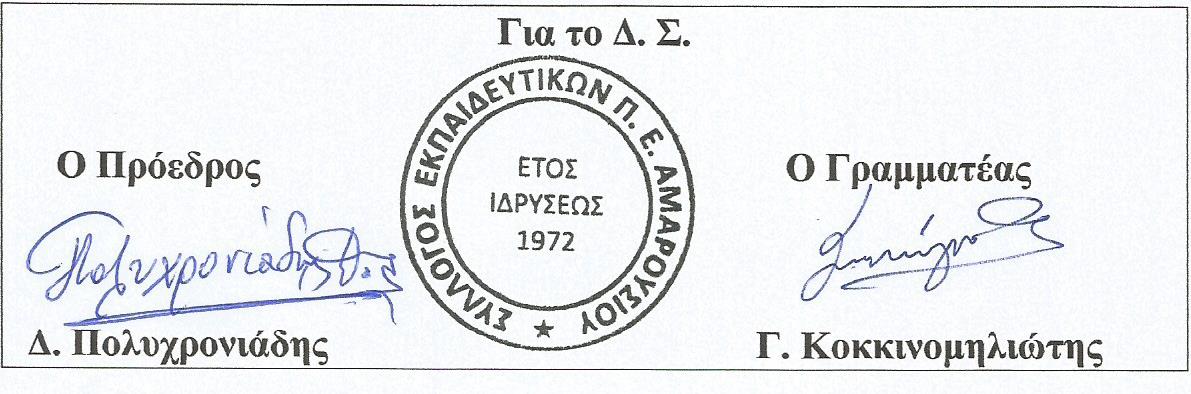 